       Mid Down MS Support Group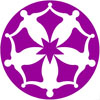  A Local Group Supporting Local People - Joining hands in the fight against	                                ANNUAL GENERAL MEETING        DATE:      Wednesday 1st November 2017        VENUE:    The Millbrook Lodge Hotel                                                                                     TIME :     7.00PM                                           AGENDAWelcome and IntroductionApologiesMinutes of previous meetingChair’s ReportSecretary’s Report Treasurers ReportElection of OfficersMotionsAny Other BusinessClose of Meeting               Presentation from CAB on PIP